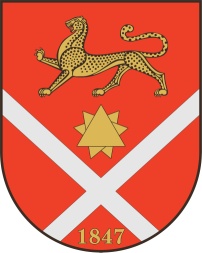 АКТо результатах контрольного мероприятия «Комплексная проверка финансово-хозяйственной деятельности МБУ "Чистосервис" в 2020г.»г. Беслан  				              21 июня 2021г.В соответствии с п.3.1 Плана работы Контрольно-счетной палаты муниципального образования Бесланского городского поселения Правобережного района РСО-Алания на 2021г, утвержденного распоряжением Контрольно-счетной палаты Бесланского городского поселения от 28 декабря 2020г №49-р, председателем КСП Бесланского городского поселения Фидаровой С.И. была проведена проверка финансово-хозяйственной деятельности МБУ "Чистосервис" в 2020г.Основание для проведения контрольного мероприятия: п.3.1. Плана работы Контрольно-счетной палаты муниципального образования Бесланского городского поселения Правобережного района РСО-Алания на 2021г, утвержденного распоряжением Контрольно-счетной палаты Бесланского городского поселения от 28 декабря 2020г №49-рПредмет контрольного мероприятия: документы, подтверждающие фактическое поступление и целевое расходование средств бюджета Бесланского городского поселения,  правовые акты, обосновывающие операции со средствами бюджета, финансовая отчетность, первичные документыОбъект контрольного мероприятия: муниципальное бюджетное учреждение "Чистосервис" Цель контрольного мероприятия: проверка целевого и эффективного использования бюджетных средств Бесланского городского поселенияПроверяемый период деятельности:  2020гКраткая характеристика объекта контрольного мероприятия:Муниципальное бюджетное учреждение (далее - МБУ) «Чистосервис» учреждено постановлением Главы АМС Бесланского городского поселения №52 от 13.04.2020г. Этим же постановлением утвержден Устав МБУ. Основной целью деятельности МБУ является реализация, предусмотренных Федеральным законом от 06.10.2003 №131-ФЗ «Об общих принципах организации местного самоуправления в Российской Федерации» полномочий органов местного самоуправления Бесланского городского поселения в сфере благоустройства территории поселения, благоустройства парка культуры и отдыха г. Беслана, жилищно-коммунального хозяйства, ритуальных услуг и иных видов деятельности.Для достижения установленных целей Учреждение осуществляет следующие основные виды деятельности:      1.Текущее содержание тротуаров, мостов и иных транспортных инженерных сооружений в границах Бесланского городского поселения:механизированное содержание тротуаров улиц Бесланского городского поселения;немеханизированное содержание тротуаров улиц Бесланского городского поселения;очистка водоотводных канав вдоль дорог;очистка и ремонт колодцев и водоперехватов;ремонт тротуаров улиц Бесланского городского поселения, дорожек с твердым покрытием в парках и скверах;содержание и ремонт автобусных остановок (скамеек, урн и т.д.);-Jзаготовка песка и песко-соляной смеси (завоз соли, песка, буртовка смеси и т.д.);           2. Озеленение территорий, расположенных в границах Бесланского городского поселения:- текущее содержание и устройство газонов;текущее содержание и разбивка цветников;услуги по закладке, обработке и содержанию садов, парков и других зеленых насаждений;устройство цветников и уход за ними;посадка деревьев и кустарников;содержание зеленых насаждений (полив, прополка, обработка химикатами и т.д.);        -выкашивание территории Бесланского городского поселения;санитарная обрезка деревьев и кустарников, валка сухостоя, побелка деревьев и иная аналогичная деятельность;- выращивание сеянцев деревьев, кустарников, цветов и прочей продукции питомников;- розничная торговля цветочной продукцией, саженцами деревьев и кустарников, семенами и удобрением.          3. Содержание прочих объектов внешнего благоустройства в границах Бесланского городского поселения:текущее содержание и ремонт памятников;содержание и ремонт муниципального имущества, находящегося в парках, скверах, улицах, бульварахБесланского городского поселения (скамейки, урны, фонари, тумбы и т. д.); обслуживание общественных туалетов на территории Бесланского городского поселения; разбивка лесов и иных зеленых насаждений, парков, скверов;строительство (изготовление и установка), реконструкция, ремонт и содержание объектов внешнего благоустройства поселения, в том числе:детских игровых и спортивных площадок и их элементов;указателей с наименованием улиц, номерами домов, прочих информационных вывесок;ремонт электрического оборудования.4.Иная деятельность:- уборка территории Бесланского городского поселения и аналогичная деятельность;- организация парковок и парковочных мест;- производство ремонтно-строительных и малярно-отделочных работ;- контроль за исполнением подрядными организациями работ по договору подряда;-осуществление контроля в пределах компетенции за объектами благоустройства;- содержание прудов, водоемов, фонтанов Бесланского городского поселения; - отлов, содержание и утилизация безнадзорных животных;- печатание газет.       5. Создание условий для массового отдыха жителей Бесланского городского поселения и организация обустройства мест массового отдыха населения.       6. Ремонт муниципального жилищного фонда;  7.Организация ритуальных услуг:- захоронение умерших и связанные с этим услуги;   8. Осуществление контрольно-распорядительных функций по вопросам организации похоронного дела:- ведение реестра захоронений, формирование и обеспечение сохранности архивного фонда захоронений;- выделение мест под захоронения;- выдача пропуска на выполнение работ на территории кладбища, удостоверения на захоронения (при необходимости);- ведение Книги регистрации захоронений, Книги регистрации захоронений медицинских отходов, Книги регистрации установки надмогильных сооружений;- согласование определения возможности исполнения волеизъявления умершего о погребении его тела (останков) на указанном им месте погребения; - определениевозможности погребения умершего (погибшего) в существующую могилу или родственное захоронение;- осуществление контроля за установкой надмогильных сооружений, в том числе за соблюдением размеров надмогильных сооружений;- осуществление контроля за функционированием и содержанием кладбищ.         МБУ осуществляет в соответствии с муниципальным заданием деятельность, связанную с выполнением работ, оказанием услуг, относящихся к его основным видам деятельности.Имущество Учреждения является собственностью Бесланского городского поселения и закрепляется за Учреждением на праве оперативного управления.МБУ «Чистосервис» является юридическим лицом, имеет расчетный счет, круглую печать со своим наименованием. Юридическое лицо МБУ «Чистосервис» зарегистрировано 21.04.2020г в налоговом органе по месту нахождения за основным государственным регистрационным номером 1201500002120 с присвоением ИНН / КПП 1511028449 / 151101001.7. Юридический адрес: РСО-Алания, Правобережный район, г.Беслан, ул.Комсомольская 28.Директор – Мукагов АсланбекТотразович9.   По результатам контрольного мероприятия установлено следующее:Проверка выполнения муниципального задания и его финансового обеспеченияГлавой АМС Бесланского городского поселения 30.05.2020гбыло утверждено муниципальное задание МБУ «Чистосервис» на 2020 г.В течение года дважды вносились изменения.Муниципальными заданиями предусматривалось выполнение следующих работ: благоустройство территории г.Беслан,  содержание кладбища; отлов бродячих животных, содержание парков, содержание спортивного городка. Вышеназванные работы соответствуют уставной деятельности учреждения.Финансовое обеспечение выполнения муниципального задания согласноотчетам об исполнении учреждением плана его финансово-хозяйственной деятельности (форма 0503737) представлено в таблице:Анализ выполнения плана финансово-хозяйственной деятельности.Анализ кассовых расходов. Проверка целевого использования бюджетных средств.План финансово-хозяйственной деятельности МБУ на 2020 год составлен и утвержден в соответствии с Порядком составления и утверждения плана финансово-хозяйственной деятельности муниципальных бюджетных учреждений Бесланского городского поселения, утвержденным постановлением АМСБесланского городского поселения от 13.04.2020 № 52\2Плановые показатели по поступлениям формировались в разрезе субсидий на финансовое обеспечение выполнения муниципального задания и субсидий на иные цели, и соответствовали объемам, предусмотренным Соглашениями о порядке и условиях предоставления субсидий, с учетом внесенных изменений.В 2020 году субсидии на финансовое обеспечение выполнения муниципального задания на оказание муниципальных услуг (выполнение работ)предоставлялись учреждению АМСБесланского городского поселения в соответствии с Соглашением от 01.06.2020г. и дополнительным соглашением от 24.12.2020г. С учетом изменений, внесенных в соответствии с дополнительными соглашениями, объем субсидий на финансовое обеспечение выполнения муниципального задания на оказание муниципальных услуг (выполнение работ), предоставляемых в 2020 году, составлял 10736856,0 руб., что соответствует данным Отчета об исполнении учреждением плана его финансово-хозяйственной деятельности (форма по ОКУД 0503737) в части плановых назначений по доходам. На лицевой счет в соответствии с заявками учреждения в 2020 году поступило 10675854,13 руб., что соответствует исполнению доходной части формы 0503737.СогласноОтчета об исполнении учреждением плана                                     финансово-хозяйственной деятельности (форма по ОКУД 0503737) на 01.01.2021г в части расходов учреждения плановые назначения составляли  10736856,0 руб.Исполнение плановых назначений составило10675854,13 руб., в том числе:- расходы на оплату труда и взносы по обязательному социальному страхованию на выплаты по оплате труда (по кодам видов расходов 111 и 119) – 7597917,47 руб.- использовано на закупку товаров, работ, услуг (по КВР  244) – 3077086,66 руб. -на уплату налогов, сборов и иных платежей (КВР 850) - 850,0 руб. Не исполнены плановые назначения в сумме 61001,87 руб., в том числе 61001,34 руб.по КВР 244.В общем объеме расходов 2020 года основной удельный вес занимали расходы на оплату труда –71,1 % от общего объема расходов. Расходы на закупку товаров, работ, услуг составили 28,1 %. Расходы на уплату налогов, сборов и иных платежей в 2020 году составили 0.007 % в общем объеме расходов. Субсидии на иные цели предоставлялись администрацией Бесланского городского поселения в соответствии с Порядком определения объема и условий предоставления субсидии на иные цели из городского бюджета муниципальным бюджетным и муниципальным автономным учреждениям, утвержденным постановлением администрации Бесланского городского поселения от 13.04.2020г № 52/3.В 2020 году субсидии на иные цели предоставлялись на основании Соглашения о порядке и условиях предоставления субсидии из бюджета Бесланского городского поселения на иные цели от 22 июля 2020 года. С учетом изменений, внесенных в соответствии с дополнительным соглашением от 24.12.2020г, объем субсидий на иные цели, предоставленных в 2020 году, составлял 763144,0 руб., СогласноОтчетуоб исполнении учреждением плана его                                             финансово-хозяйственной деятельности в части субсидий на иные цели утверждено плановых назначений по расходам в сумме 763144,0  руб.; исполнение составило 763144,0 руб. Выделенные средства были использованы на приобретение основных средств.Все расходы произведены по коду видов расходов 244 «Прочая закупка товаров, работ и услуг для обеспечения государственных (муниципальных) нужд.Собственные доходы от оказания платных услуг по резервированию дополнительных участков для родственных захоронений на территории кладбища составили 90000 руб. и направлены на расходы по содержанию кладбища.Проверка операций на лицевых счетах и кассовых операцийВедение операций на лицевых счетах и кассовых операцийв  проверяемом периоде осуществлялось в соответствии с требованиямиприказов Министерства финансов Российской Федерации от 01.12.2010 № 157н «Об утверждении Единого плана счетов бухгалтерского учета для органов государственной власти (государственных органов), органов местного самоуправления, органов управления государственными внебюджетными фондами, государственных академий наук, государственных (муниципальных) учреждений и Инструкции по его применению» и от 16.12.2010 № 174н «Об утверждении Плана счетов бухгалтерского учета бюджетных учреждений и Инструкции по его применению». В Управлении Федерального казначейства по РСО-Алания учреждению открыты лицевой счет бюджетного учреждения №20106Ё09500 и отдельный лицевой счет бюджетного учреждения № 21106Ё09500. Согласно Отчетам о состоянии лицевого счета  и отдельного лицевого счета бюджетного учреждения (форма по КФД 0531965, 0531966) остатки денежных средств на лицевых счетахпо состоянию на 01.01.2021 составляли0,00 руб.Достоверность и законность операций по лицевым счетам подтверждается оправдательными документами. Ведение кассовых операций в проверяемом периоде осуществлялось в соответствии с указанием Центрального банка Российской Федерации от 11.03.2014 № 3210-У «О порядке ведения кассовых операций юридическими лицами и упрощенном порядке ведения кассовых операций индивидуальными предпринимателями и субъектами малого предпринимательства».Оформление и ведение приходных и расходных кассовых документов осуществлялось в соответствии с вышеназванным Порядком.Полученные в кассу наличные деньги оприходованы в полном объеме и своевременно. Наличные денежные средства выдавали из кассы на оплату услуг и закупку материальных ценностей на основании заявлений подотчетных лиц.Основанием для списания расходов по кассе являлись расходные кассовые документы, подписанные директором и бухгалтером МБУ «Чистосервис» и, имеющие подписи лиц, получивших денежные суммы. Приходные и расходные кассовые ордера регистрировались в журнале регистрации приходных и расходных ордеров унифицированной формы № КО-3. Записи в кассовой книге осуществлялись по каждому приходному кассовому ордеру, расходному кассовому ордеру, оформленному соответственно на полученные, выданные наличные деньги.В соответствии с пунктом 2 Порядка ведения кассовых операций лимит остатка наличных денег в проверяемом периоде определялся Учреждением самостоятельно. Согласно приказа директора МБУ «Чистосервис» от 06.05.2020г, №5 лимит остатка наличных денег на 2020г год составлял                                     100 тыс.руб. Случаев несоблюдения лимита остатка наличных денег в проверяемом периоде не выявлено.Проверка использования бюджетных средств на оплату трудаНа оплату труда работников МБУ «Чистосервис» в 2020 году использовано  7597917,47 руб., в том числе:5794656,99 руб. - КВР 111 «Фонд оплаты труда учреждений»;1803260,48 руб. – КВР 119 «Взносы по обязательному социальному страхованию на выплаты по оплате труда работников и иные выплаты работникам учреждений».Оплата труда работников МБУ «Чистосервис» осуществлялась в соответствии с Положением об оплате труда работников МБУ «Чистосервис», (далее - Положения), утвержденным главой АМС Бесланского городского поселения.Размеры базовых окладов (должностных окладов), выплат компенсационного характера устанавливались в пределах фонда оплаты труда учреждения.Размеры, периоды и условия выплаты повышающих коэффициентов к окладам, ставкам заработной платы по занимаемой должности определялись в соответствии с разделом 3 Положения об оплате труда. Должности (профессии) работников Учреждения по профессиональным квалификационным группам и квалификационным уровням устанавливались в соответствии с приказами Минздравсоцразвития России от 29.05.2008 № 247н «Об утверждении профессиональных квалификационных групп общеотраслевых должностей руководителей, специалистов и служащих» и от 29.05.2008 № 248н «Об утверждении профессиональных квалификационных групп общеотраслевых профессий рабочих».Штатные расписания МБУ «Чистосервис» утверждались директором учреждения. С 01.05.2020г. штатная численность составляла – 41 штатных единиц; с 01.07.2020 – 43 штатных единиц; с 01.09.2020г. – 50 штатных единиц. Проверка расчетов с подотчетными лицамиУчет расчетов с подотчетными лицами в проверяемом периоде осуществлялся в соответствии с требованиямиприказов Министерства финансов Российской Федерации от 01.12.2010 № 157н и от 06.12.2010 № 162н.Договоры о полной материальной ответственности заключены. Выдача денежных средств под отчет лицам, не состоящим в штате учреждения, не производилась.Авансы под отчет выдавались лицам, работающим в Учреждении на основании заявлений получателей с указанием назначения аванса.Направление работников в служебные командировки в проверяемом периоде не осуществлялось.Средства в подотчет выдавались на приобретение материальных ценностей.Расходы, произведенные согласно авансовым отчетам, подтверждаются документально. Материальные ценности, приобретенные подотчетными лицами за наличный расчет, по учетным данным оприходованы своевременно и в полном объеме.Авансовые отчеты с оправдательными документами брошюруются в отдельную папку в хронологической последовательности с начала года. Аналитический учет расчетов с подотчетными лицами ведется в разрезе подотчетных лиц и видов счетов.В части расчетов с подотчетными лицами дебиторская задолженность по состоянию на 01.01.2021г.составляла 57000,1 руб., кредиторская задолженность - 59000,3 руб.Использование средств, полученных от оказания платных услуг             В 2020 году оказание платных услуг осуществлялось учреждением в соответствии с пунктом 2.5 Устава, согласно которому Учреждение вправе сверх установленного муниципального задания оказывать услуги (выполнять работы) юридическим и физическим лицам на одинаковых при оказании одних и тех же услуг (выполнении работ) условиях в соответствии с основными видами деятельности Учреждения.Доходы, полученные от такой деятельности, и приобретенное за счет этих доходов имущество поступают в самостоятельное распоряжение Учреждения.               МБУ «Чистосервис»  осуществляет оказание услуг по захоронению, а так же содержание кладбища в соответствии с решением Собрания представителей Бесланского городского поселения от 26.06.2020г. «О внесении изменений в Положение о порядке захоронения и предоставления ритуальных услуг на территории Бесланского городского поселения». Стоимость платных услуг, оказываемых МБУ «Чистосервис», утверждалась постановлениями администрации Бесланского городского поселения от 04.10.2011г. № 41, от 20.06.2012 №20.Проверка организации и ведения бухгалтерского учета и достоверности предоставляемой отчетностиВедение бюджетного учета в проверяемом периоде осуществлялось в соответствии с требованиями Федерального Закона от 06.11.2011 № 402-ФЗ «О бухгалтерском учете», приказов Министерства финансов Российской Федерации от 01.12.2010 № 157ниот 16.12.2010 № 174н.В нарушение ст. 8 Федерального закона от 6 декабря 2011 г. N 402-ФЗ "О бухгалтерском учете" учетная политика учреждения в проверяемом периоде не утверждалась.Ведение регистров бюджетного учета осуществлялось в соответствии с приказом Минфина России от 30.03.2015 № 52н «Об утверждении форм первичных учетных документов и регистров бухгалтерского учета, применяемых органами государственной власти (государственными органами), органами местного самоуправления, органами управления государственными внебюджетными фондами, государственными (муниципальными) учреждениями, и методических указаний по их применению». Бюджетная отчетность за отчетный период составлена в полном объеме в соответствии с приказом Министерства финансов Российской Федерации от 25.03.2011 № 33н «Об утверждении Инструкции о порядке составления, представления годовой, квартальной бухгалтерской отчетности государственных (муниципальных) бюджетных и автономных учреждений». Данные бюджетной отчетности соответствуют данным бюджетного учета.Соблюдение порядка осуществления закупок товаров, работ, услуг.Бюджетные учреждения относятся к заказчикам, которые обязаны осуществлять закупки в соответствии с требованиями Закона N 44-ФЗ, если такие закупки производятся за счет субсидий, предоставленных из бюджетов бюджетной системы РФ, и иных средств (п. 7 ч. 1 ст. 3, ч. 1 ст. 15 Закона N 44-ФЗ).Согласно плану-графику МБУ «Чистосервис» на 2020 год предусмотрено закупок на общую сумму 2123754,0 руб., в том числе: В нарушение п. 7 ч. 1 ст. 3, ч. 1 ст. 15 Закона N 44-ФЗ контракты в проверяемом периоде не заключались.Выводы:Муниципальное бюджетное учреждение (далее - МБУ) «Чистосервис» учреждено постановлением Главы АМС Бесланского городского поселения №52  от 13.04.2020г.  Этим же постановлением утвержден Устав МБУ. Основной целью деятельности МБУ является реализация, предусмотренных Федеральным законом от 06.10.2003 №131-ФЗ «Об общих принципах организации местного самоуправления в Российской Федерации» полномочий органов местного самоуправления Бесланского городского поселения в сфере благоустройства территории поселения, благоустройства парка культуры и отдыха г. Беслана, жилищно-коммунального хозяйства, ритуальных услуг и иных видов деятельности.В 2020 году субсидии на финансовое обеспечение выполнения муниципального задания на оказание муниципальных услуг (выполнение работ) предоставлялись учреждению АМС Бесланского городского поселения в соответствии с Соглашением от 01.06.2020г. и дополнительным соглашением от 24.12.2020г. С учетом изменений, внесенных в соответствии с дополнительными соглашениями, объем субсидий на финансовое обеспечение выполнения муниципального задания на оказание муниципальных услуг (выполнение работ), предоставляемых в 2020 году, составлял 10736856,0 руб., что соответствует данным Отчета об исполнении учреждением плана его финансово-хозяйственной деятельности (форма по ОКУД 0503737) в части плановых назначений по доходам. На лицевой счет в соответствии с заявками учреждения в 2020 году поступило 10675854,13 руб., что соответствует исполнению доходной части формы 0503737.В 2020 году субсидии на иные цели предоставлялись на основании Соглашения о порядке и условиях предоставления субсидии из бюджета Бесланского городского поселения на иные цели от 22 июля 2020 года. С учетом изменений, внесенных в соответствии с дополнительным соглашением от 24.12.2020г, объем субсидий на иные цели, предоставленных в 2020 году, составлял 763144,0 руб., Собственные доходы от оказания платных услуг по резервированию дополнительных участков для родственных захоронений на территории кладбища составили 90000 руб. и направлены на расходы по содержанию кладбища.В Управлении Федерального казначейства по РСО-Алания учреждению открыты лицевой счет бюджетного учреждения №20106Ё09500 и отдельный лицевой счет бюджетного учреждения № 21106Ё09500.Согласно Отчетам о состоянии лицевого счета  и отдельного лицевого счета бюджетного учреждения (форма по КФД 0531965, 0531966) остатки денежных средств на лицевых счетах по состоянию на 01.01.2021 составляли 0,00 руб.Согласно приказа директора МБУ «Чистосервис» от 06.05.2020г, №5 лимит остатка наличных денег на 2020г год составлял                                     100 тыс.руб. Случаев несоблюдения лимита остатка наличных денег в проверяемом периоде не выявлено.На оплату труда работников МБУ «Чистосервис» в 2020 году использовано  7597917,47 руб.Штатные расписания МБУ «Чистосервис» утверждались директором учреждения. С 01.05.2020г. штатная численность составляла – 41 штатных единиц; с 01.07.2020 – 43 штатных единиц; с 01.09.2020г. – 50 штатных единиц. Авансы под отчет выдавались лицам, работающим в Учреждении на основании заявлений получателей с указанием назначения аванса. Расходы, произведенные согласно авансовым отчетам, подтверждаются документально. Материальные ценности, приобретенные подотчетными лицами за наличный расчет, по учетным данным оприходованы своевременно и в полном объемеВ 2020 году оказание платных услуг осуществлялось учреждением в соответствии с пунктом 2.5 Устава, согласно которому Учреждение вправе сверх установленного муниципального задания оказывать услуги (выполнять работы) юридическим и физическим лицам на одинаковых при оказании одних и тех же услуг (выполнении работ) условиях в соответствии с основными видами деятельности Учреждения.Доходы, полученные от такой деятельности, и приобретенное за счет этих доходов имущество поступают в самостоятельное распоряжение Учреждения. В нарушение ст. 8 Федерального закона от 6 декабря 2011 г. N 402-ФЗ "О бухгалтерском учете" учетная политика учреждения в проверяемом периоде не утверждалась.В нарушение п. 7 ч. 1 ст. 3, ч. 1 ст. 15 Закона N 44-ФЗ контракты в проверяемом периоде не заключались.Председатель КСП Бесланскогогородского поселения                                                                             С.И.ФидароваДиректор МБУ «Чистосервис» 					           А.Т.Мукагов (один экземпляр получил)РЕСПУБЛИКÆ ЦÆГАТ ИРЫСТОН-АЛАНИ РАХИЗФАРСЫ РАЙОНЫ БЕСЛÆНЫ ГОРÆТЫ МУНИЦИПАЛОН ХАЙАДЫКОНТРОЛОННЫМАЙÆН ПАЛАТÆКОНТРОЛЬНО-СЧЕТНАЯ ПАЛАТАМУНИЦИПАЛЬНОГО ОБРАЗОВАНИЯ БЕСЛАНСКОГО ГОРОДСКОГО ПОСЕЛЕНИЯ ПРАВОБЕРЕЖНОГО РАЙОНА РЕСПУБЛИКИ СЕВЕРНАЯ ОСЕТИЯ-АЛАНИЯ___________________________________________________________________________________№вид субсидииплан по соглашению(на год)исполнение по отчету (ф.0503737)Исполнение (%)1Субсидия на выполнение муниципального задания 10736856,010675854,199,42Субсидия на иные цели763144,0763144,01003Собственные доходы учреждения90000наименование показателя расходовутверждено плановых назначенийисполнение плановых назначенийисполнение плановых назначенийотклонениеотклонениеотклонениенаименование показателя расходовутверждено плановых назначенийсуммаУдельн. вес расходов%сумма%Всего:10736856,010675854,1361001,870,57расходы на выплату персоналу7597918,07597917,4771,10,53-закупка товаров, работ и услуг,                   в т. ч.3138088,03007086,6628,161001,342,02уплата налогов, сборов, иных платежей850,0850,00,007--№Наименование объекта закупкиОбъем финансового обеспечения1Поставка электроэнергии44800,02Услуги электросвязи35254,03Услуги по водоснабжению и водоотведению7700,04Услуги по газоснабжению36000,05Закупки в соответствии с п. 4 ч. 1 ст. 93 Федерального закона № 44-ФЗ2000000,0Итого:2123754,0